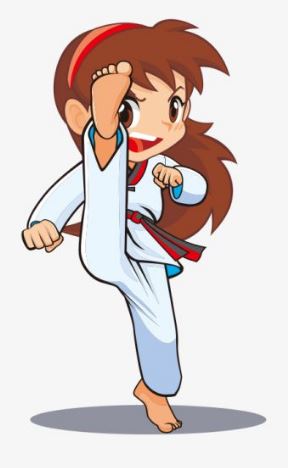 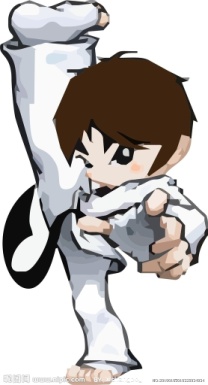 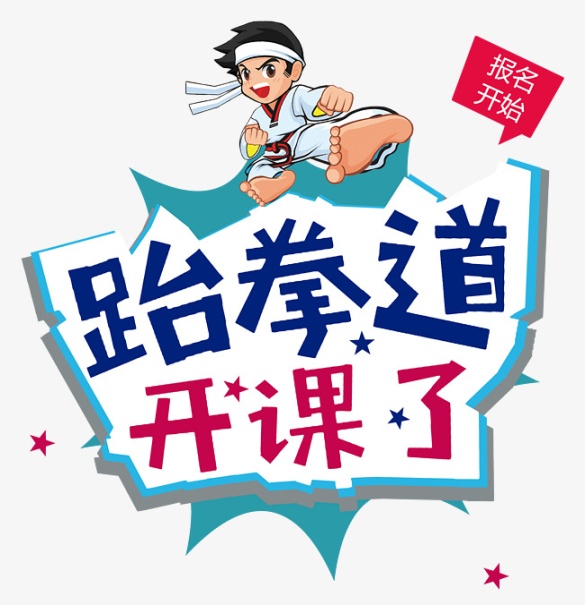 基隆市體育會跆拳道委員會安樂國小訓練班一、主    旨：爲因應12年國教新增設才藝與體適能比序項目，提供小朋友多元學習環境，藉以青少年鍛練強健之體魄，訓練防身之技能，並提供小朋友正當之休閒活動。二、開課日期：109年 9月 11日(星期五)開始上課。三、招生對象：凡就讀本校一至六年級之在學學生均可報名參加。四、上課時間：每周二、五上午08:00~08:40。五、上課地點：安樂國小跆拳道教室(體適能教室)六、費    用：每學期每人酌收訓練費新台幣2500元整。(含道服費)              已有道服者酌收訓練費新台幣1500元整。七、報名方式：(一)以正楷詳實填寫下列報名表。              (二)於上課時直接繳交任課教練報名。 八、師    資：總教練－朱泓源先生(世界跆拳道聯盟國際八段師範)                經歷：中華民國跆拳道運動競技協會  執行長基隆市體育會跆拳道委員會  總幹事              教   練－朱紹婷小姐(中華民國跆拳道協會五段教練)                 現任：中華民國跆拳道協會  裁判       基隆市體育會跆拳道委員會  行政組副組長聯絡電話：0926-292472------------------------------------------------------------------------------------------------------------- 基隆市體育會跆拳道委員會安樂國小訓練班 報名表 基隆市體育會跆拳道委員會安樂國小訓練班 報名表 基隆市體育會跆拳道委員會安樂國小訓練班 報名表 基隆市體育會跆拳道委員會安樂國小訓練班 報名表 基隆市體育會跆拳道委員會安樂國小訓練班 報名表 基隆市體育會跆拳道委員會安樂國小訓練班 報名表 基隆市體育會跆拳道委員會安樂國小訓練班 報名表姓    名性別班級    年   班出生日期  年   月   日  年   月   日身高     公分體重         公斤家長姓名稱謂職業聯絡地址聯絡電話手機公司住家請提示貴子弟之性向，以利訓練之參考。謝謝！請提示貴子弟之性向，以利訓練之參考。謝謝！請提示貴子弟之性向，以利訓練之參考。謝謝！請提示貴子弟之性向，以利訓練之參考。謝謝！請提示貴子弟之性向，以利訓練之參考。謝謝！請提示貴子弟之性向，以利訓練之參考。謝謝！請提示貴子弟之性向，以利訓練之參考。謝謝！